Мероприятия МКДОУ «Детский № 1 « Светлячок»ст. Преградная на 03.08.2018 г.День животных (Младшая группа. Воспитатель Бойкова Наталья Сергеевна )Цель: Формирование знаний детей о  животных. 
Задачи: 
- Узнавание и правильное называние  животных и их детенышей;
- Закрепление обобщающих понятий «домашние животные» (живут рядом с человеком, который строит им жилище, ухаживает за ними);
- Закрепление обобщающих понятий «дикие животные» (живут в лесу, сами добывают себе пищу, строят норы…);
- Развитие у детей интерес к живой природе, эмоциональную отзывчивость.
- Воспитание  у детей доброго отношения к животным,  желание помогать им.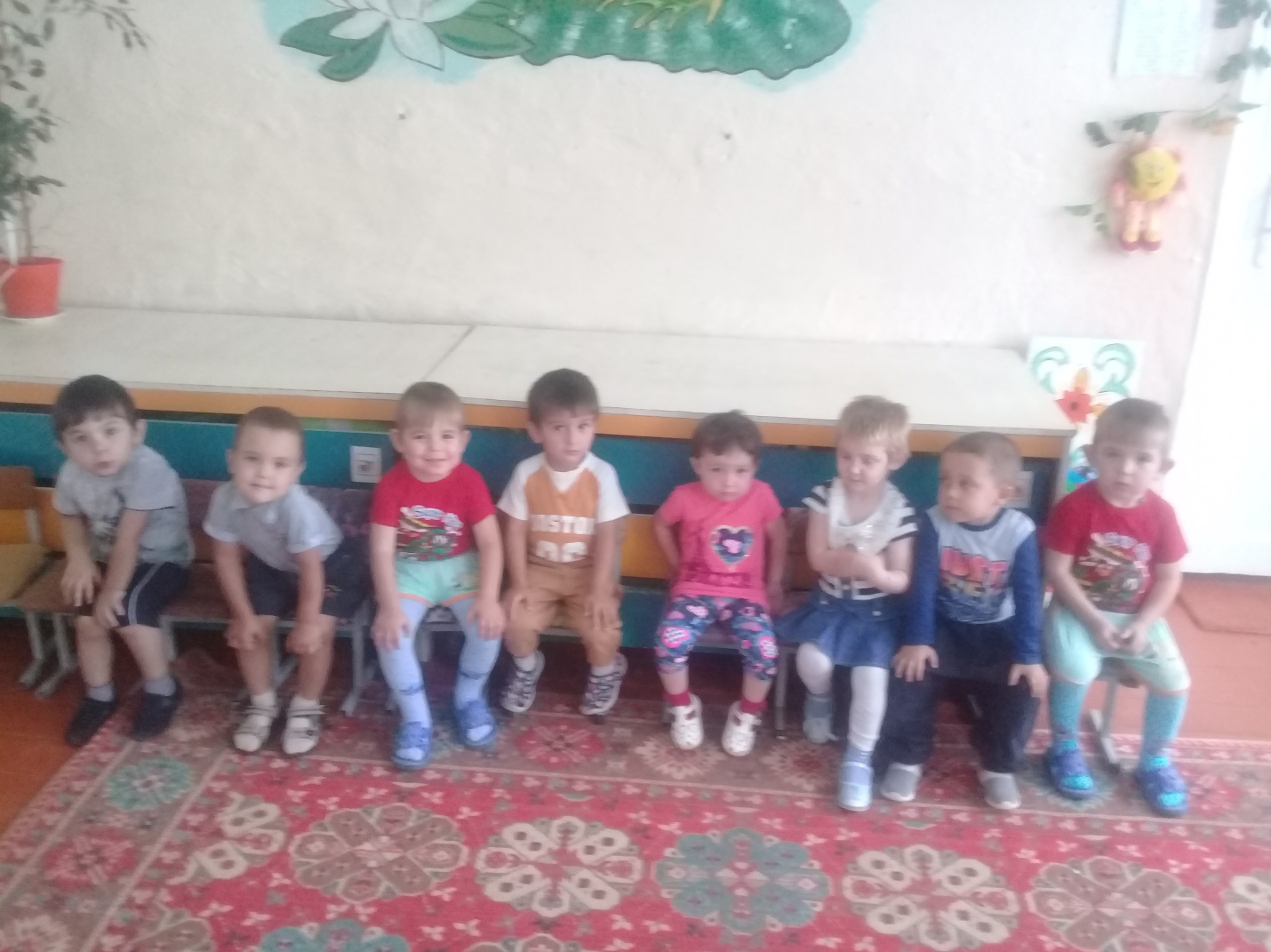 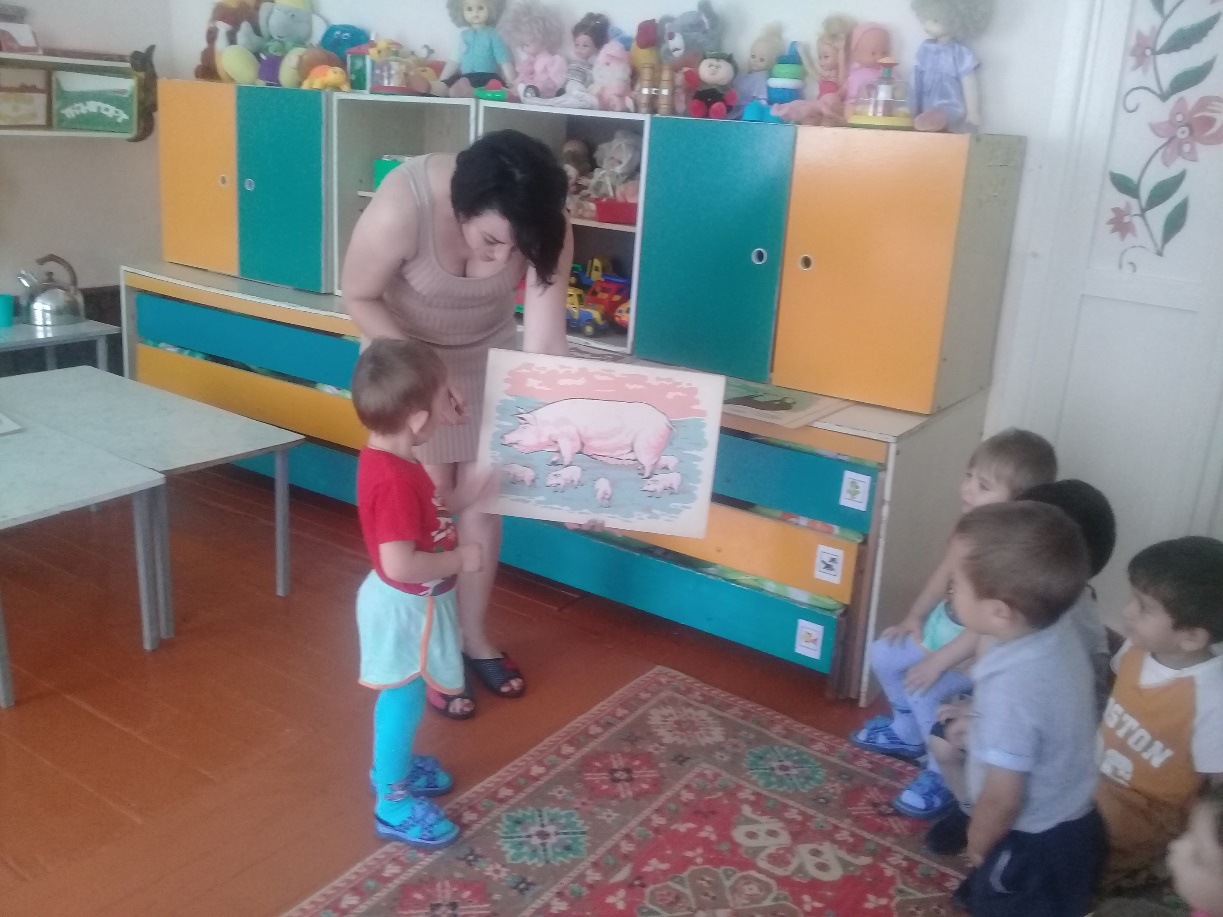 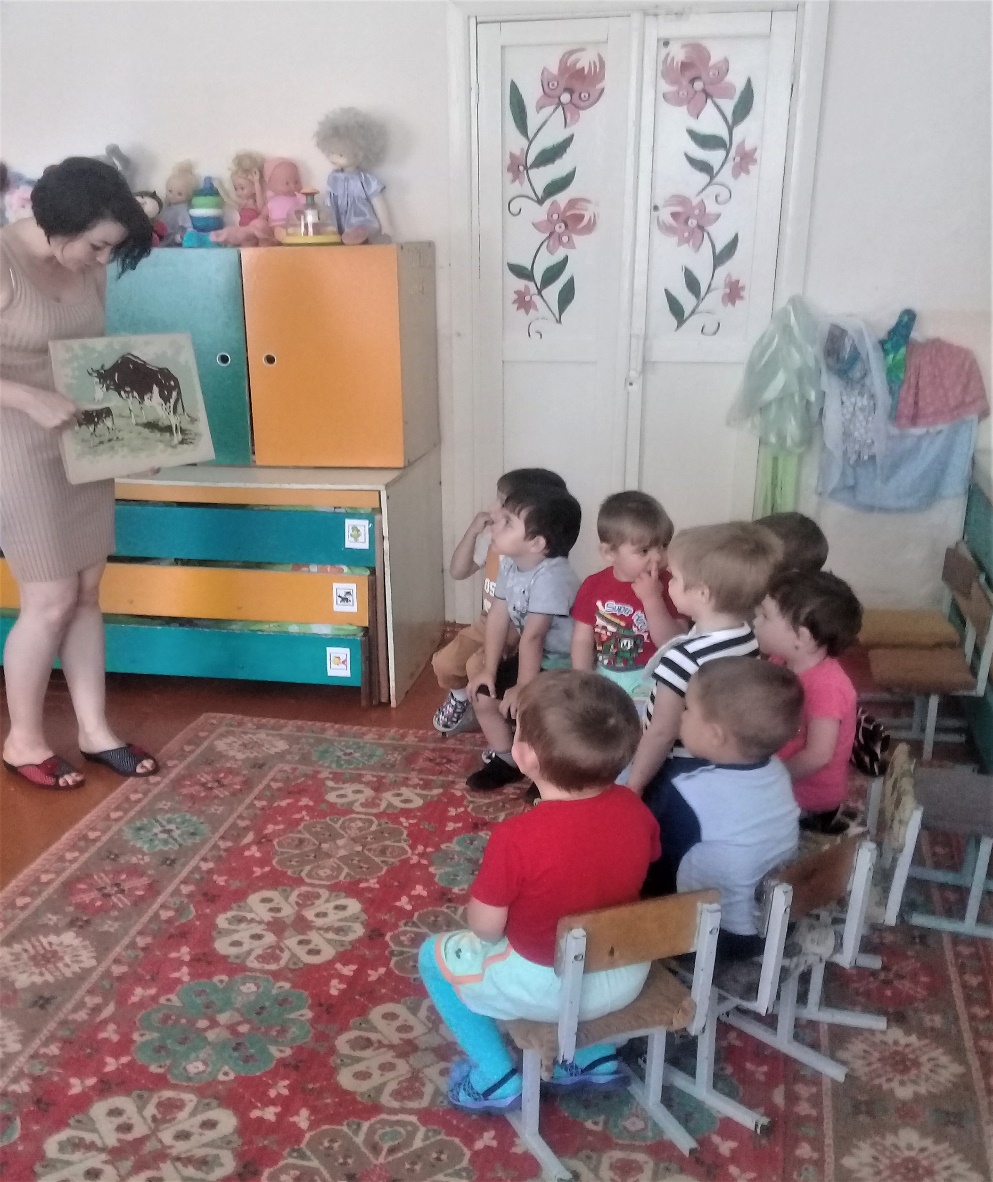 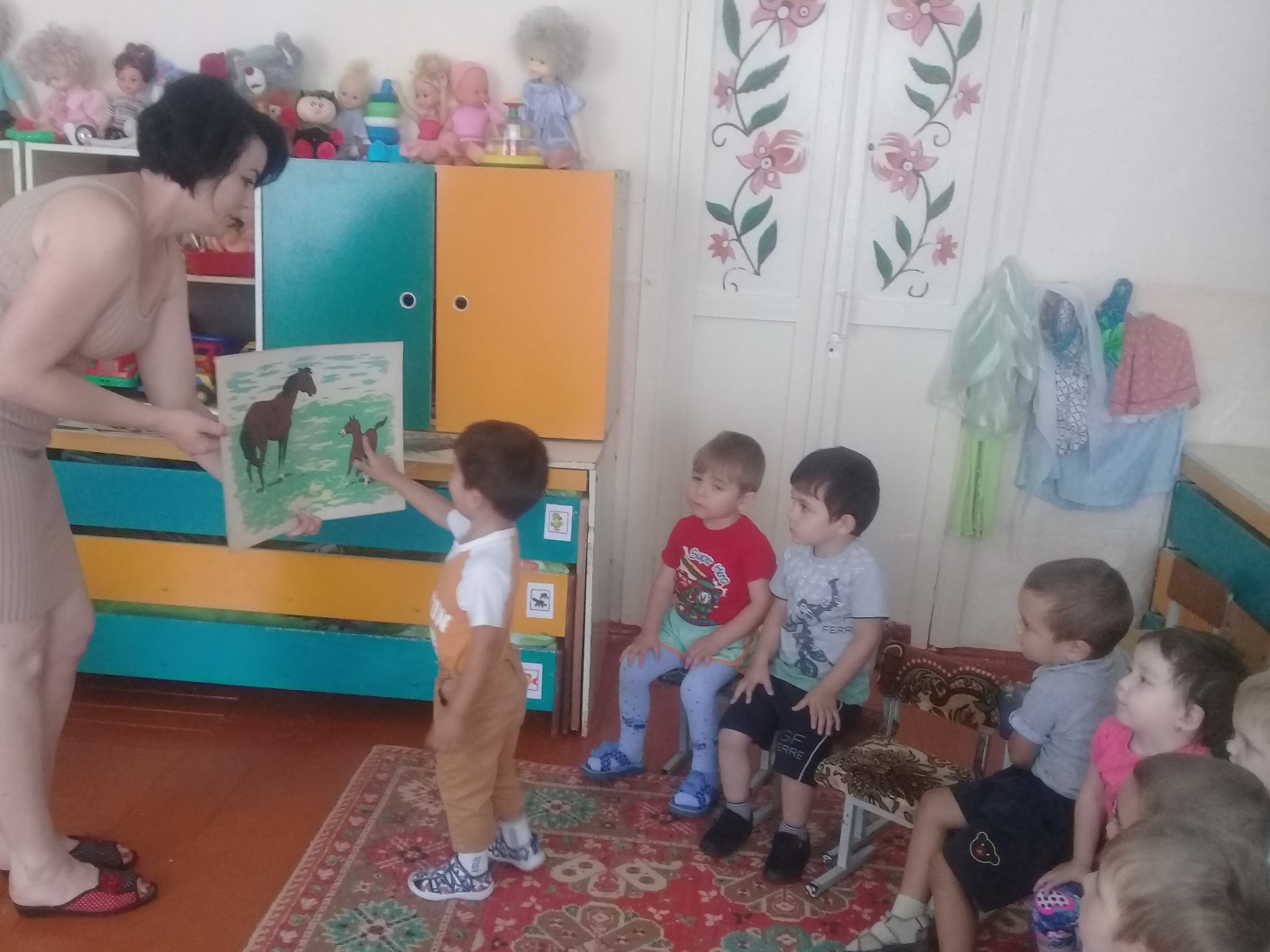 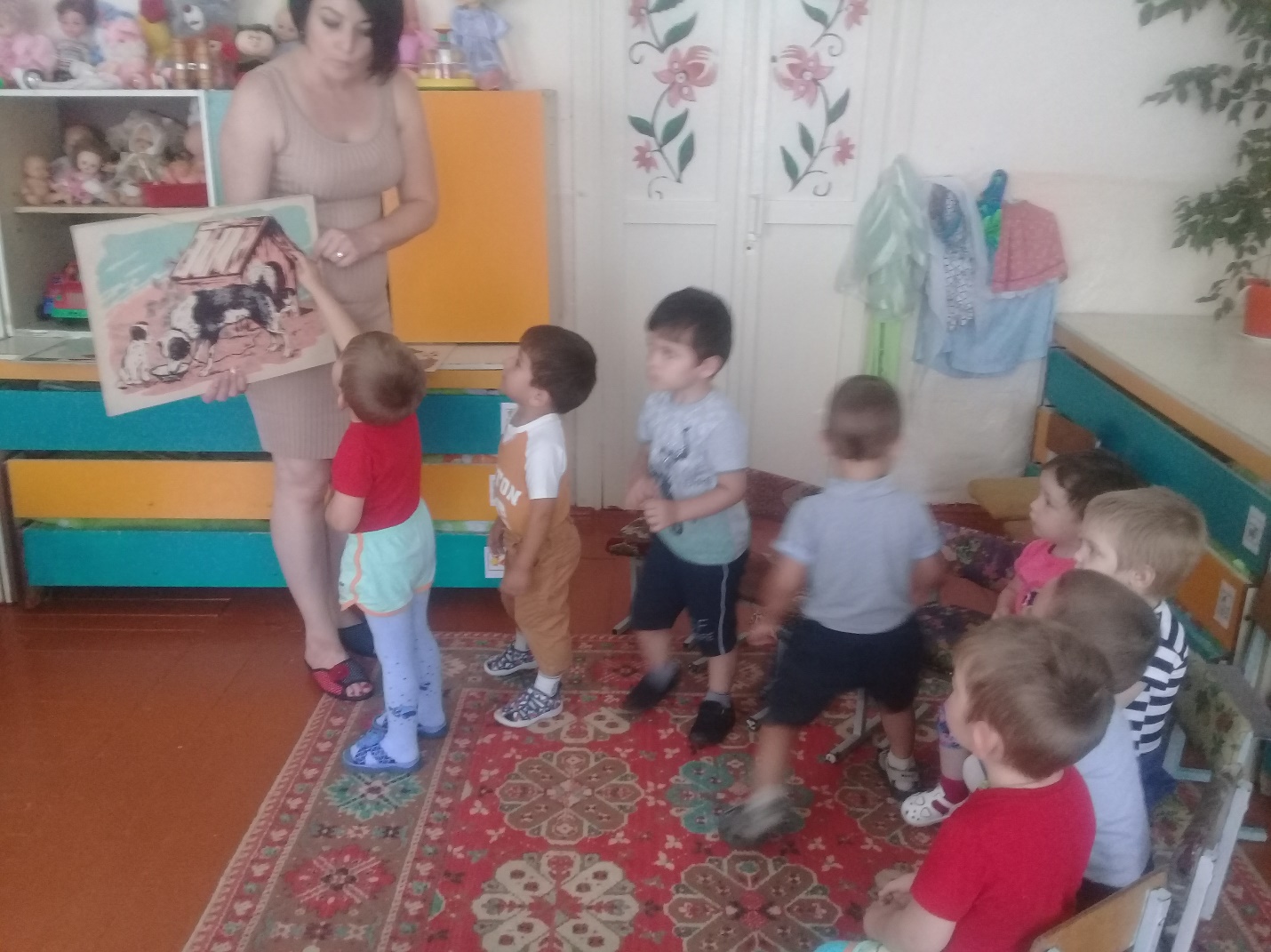 День фруктов и овощей(Средняя группа. Воспитатель Савченко Татьяна НиколаевнаЦель: Обобщение и систематизация знаний детей об овощах и фруктах.Задачи: Закрепить представления детей об уже знакомых фруктах и овощах.-Продолжать знакомить с элементами русского народного фольклора – загадками;-Формировать навыки самостоятельного проведения классификации.-Активизировать мышление путём разрешения проблемной ситуации. Развивать умение прогнозировать, переключать внимание.-Закреплять знания о том, что фрукты растут на деревьях, в саду, а овощи – на грядках, в огороде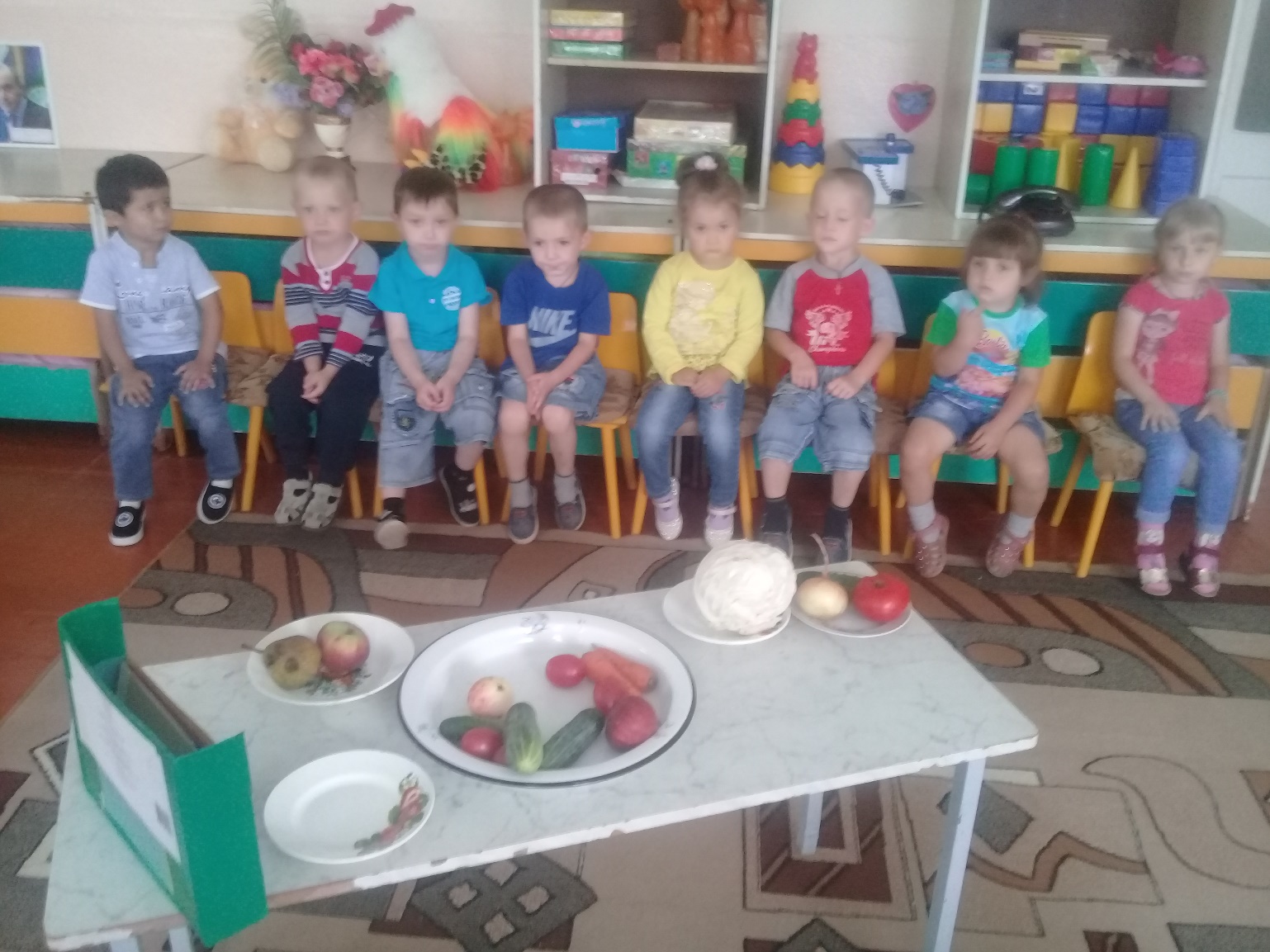 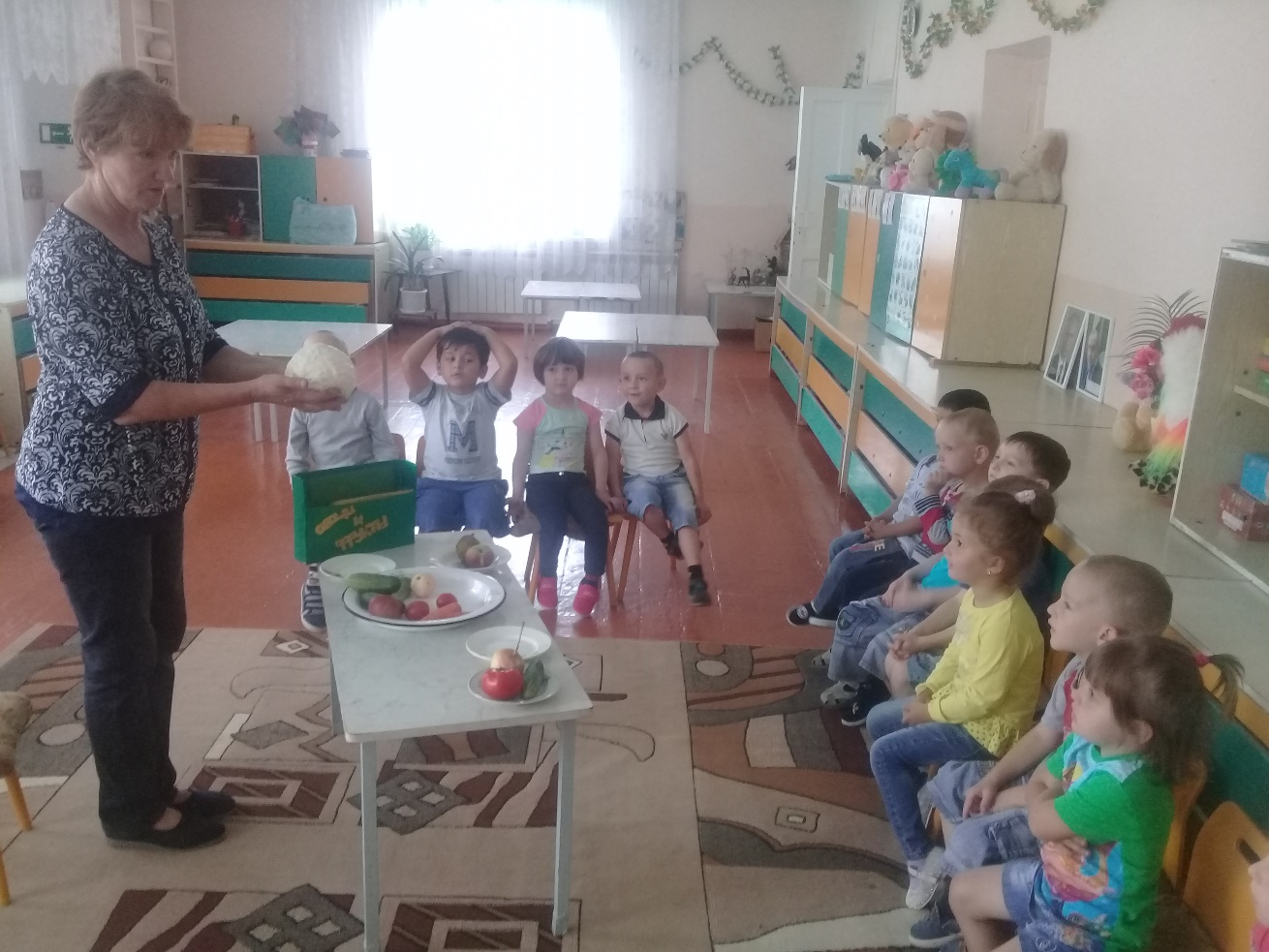 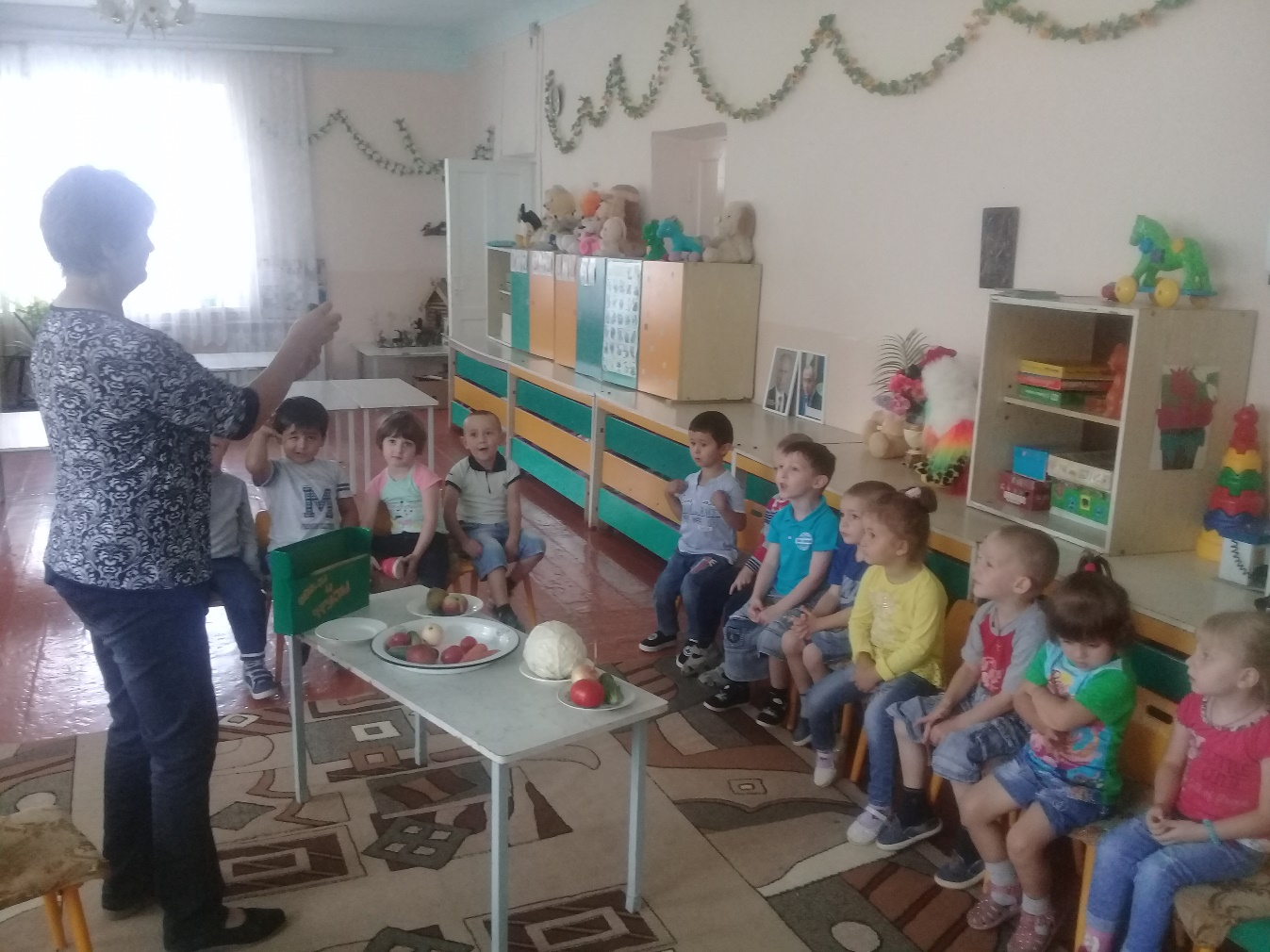 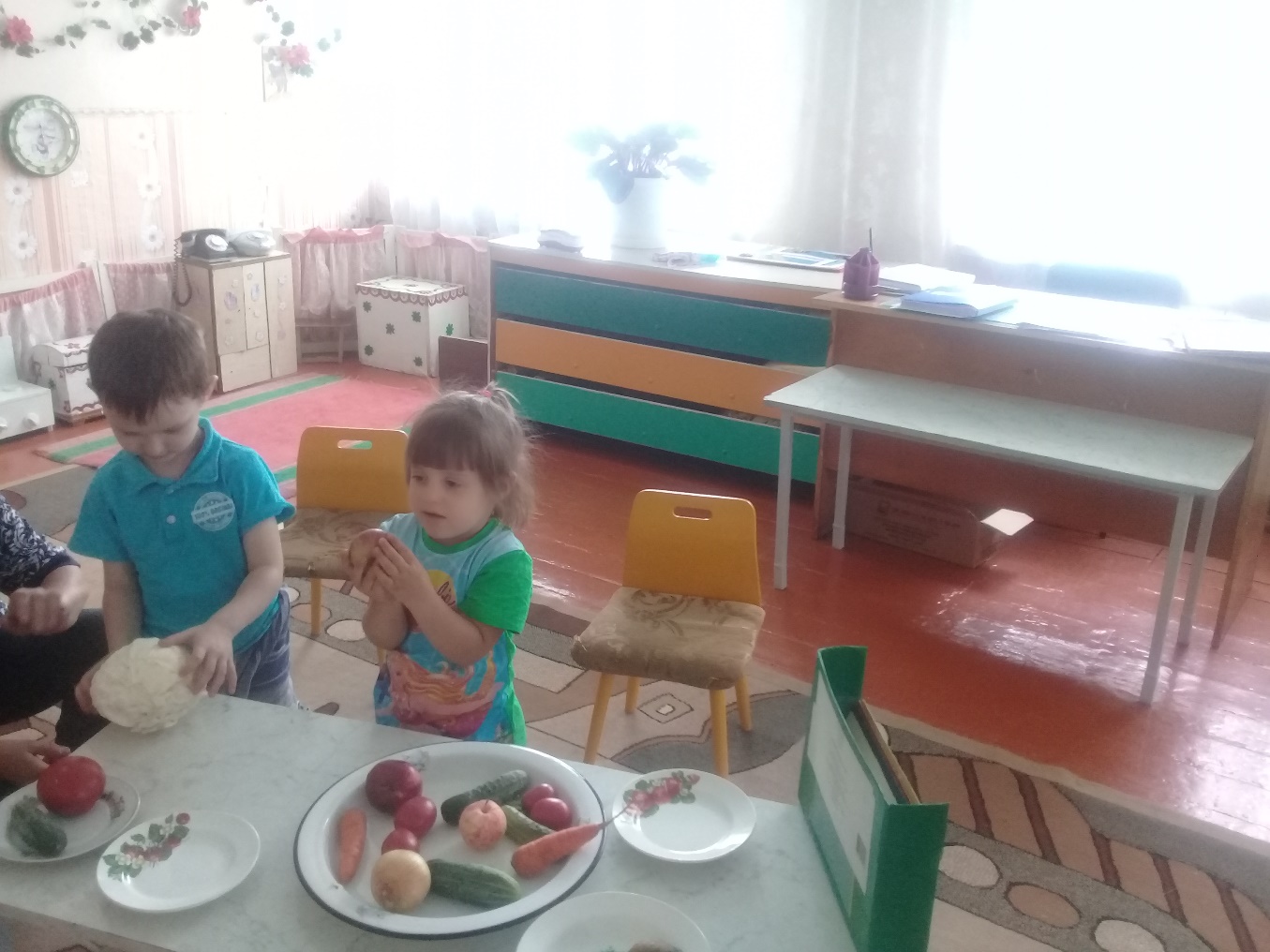 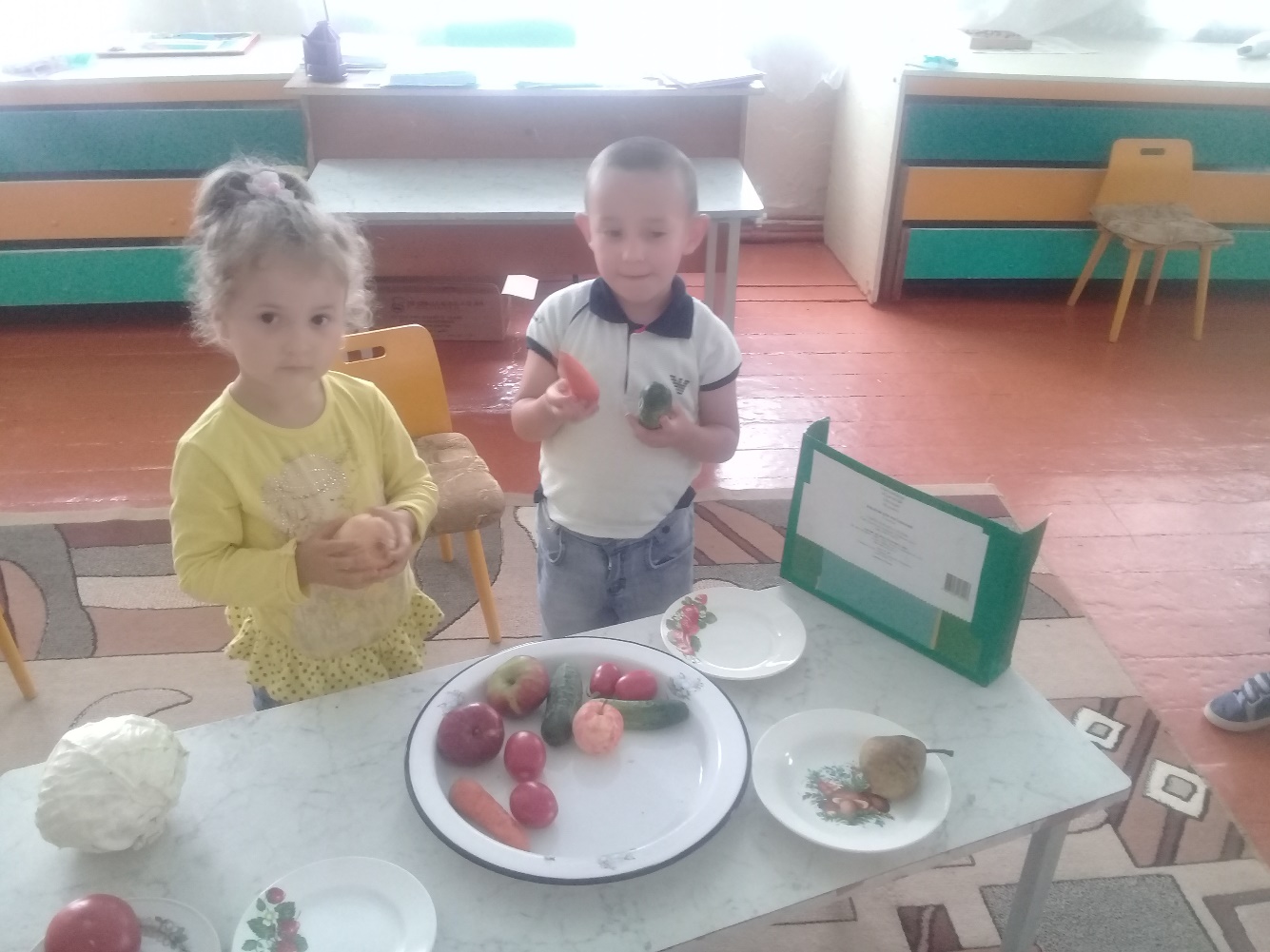 День  птиц (Старшая Группа. Воспитатель Чепелина Татьяна Ивановна)Цель занятия: Познакомить детей с праздником Днём птиц, многообразием пернатых. Обобщить знания о перелётных птицах. Прививать любовь и бережное отношение к родной природе.Задачи:Познавательные:– научить выделять признаки сходства и различия у птиц
– уточнить и расширить представления о перелётных птицах
– активизировать и расширять словарь детейРазвивающие:– развивать диалогическую речь: умение слушать партнёра, соблюдать в беседе очерёдность, быть доброжелательными
– стимулировать и поощрять творческие проявления детей
– способствовать развитию восприятия, внимания,
– логического мышления, памяти.Воспитательные:– прививать любовь к родной природе
– воспитывать интерес к жизни перелётных птиц.
– учить быть заботливыми, добрыми, внимательными.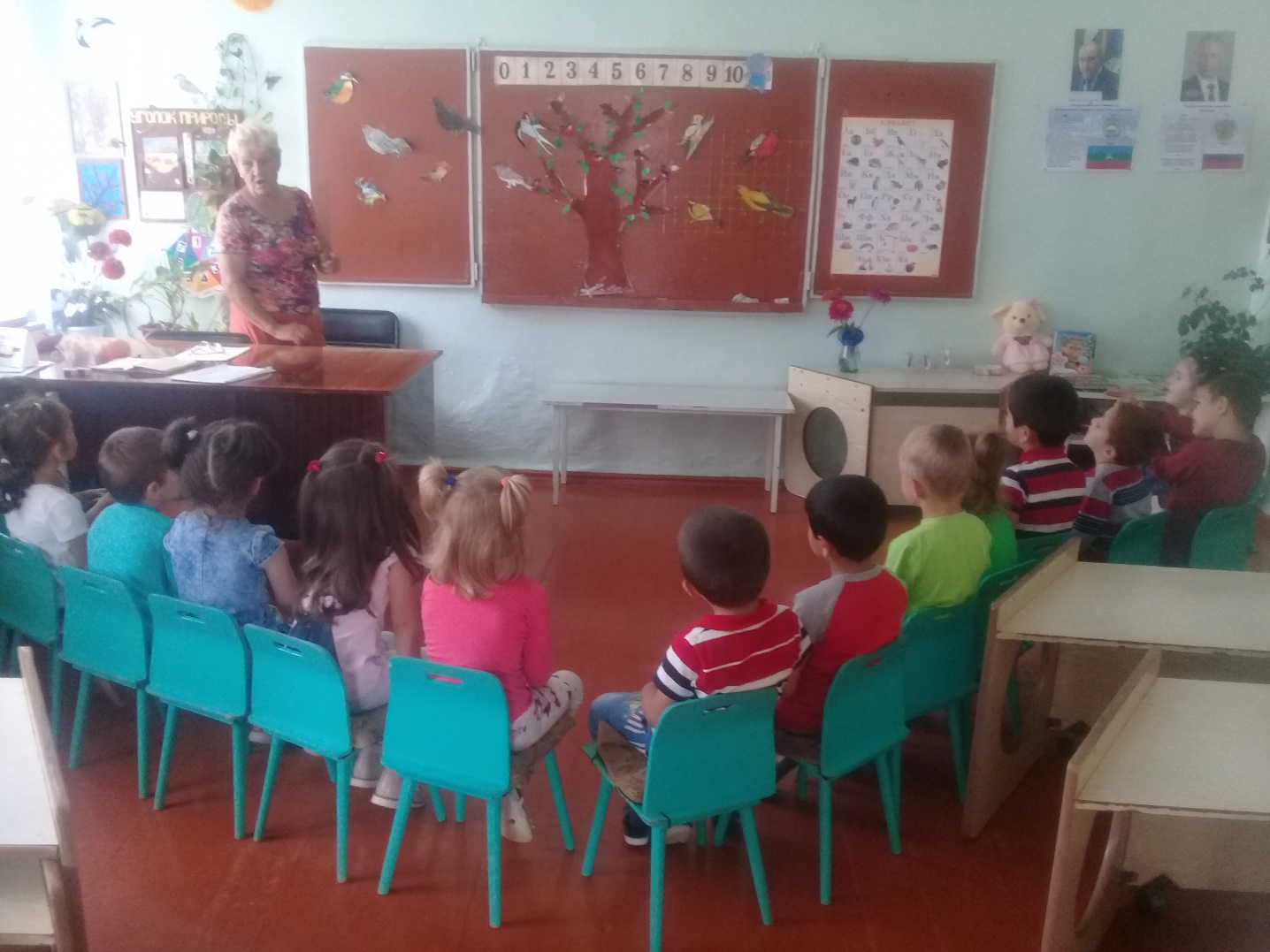 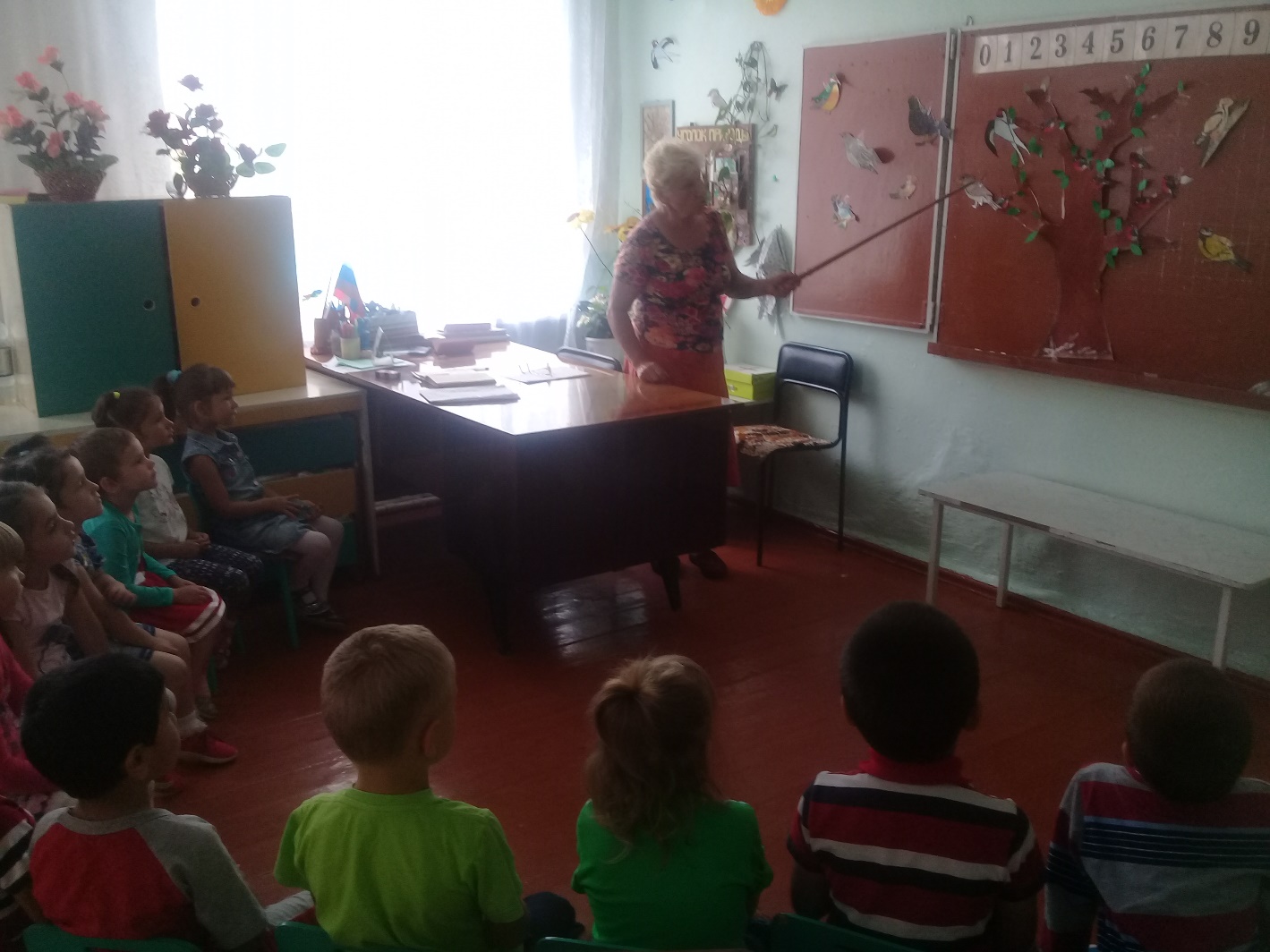 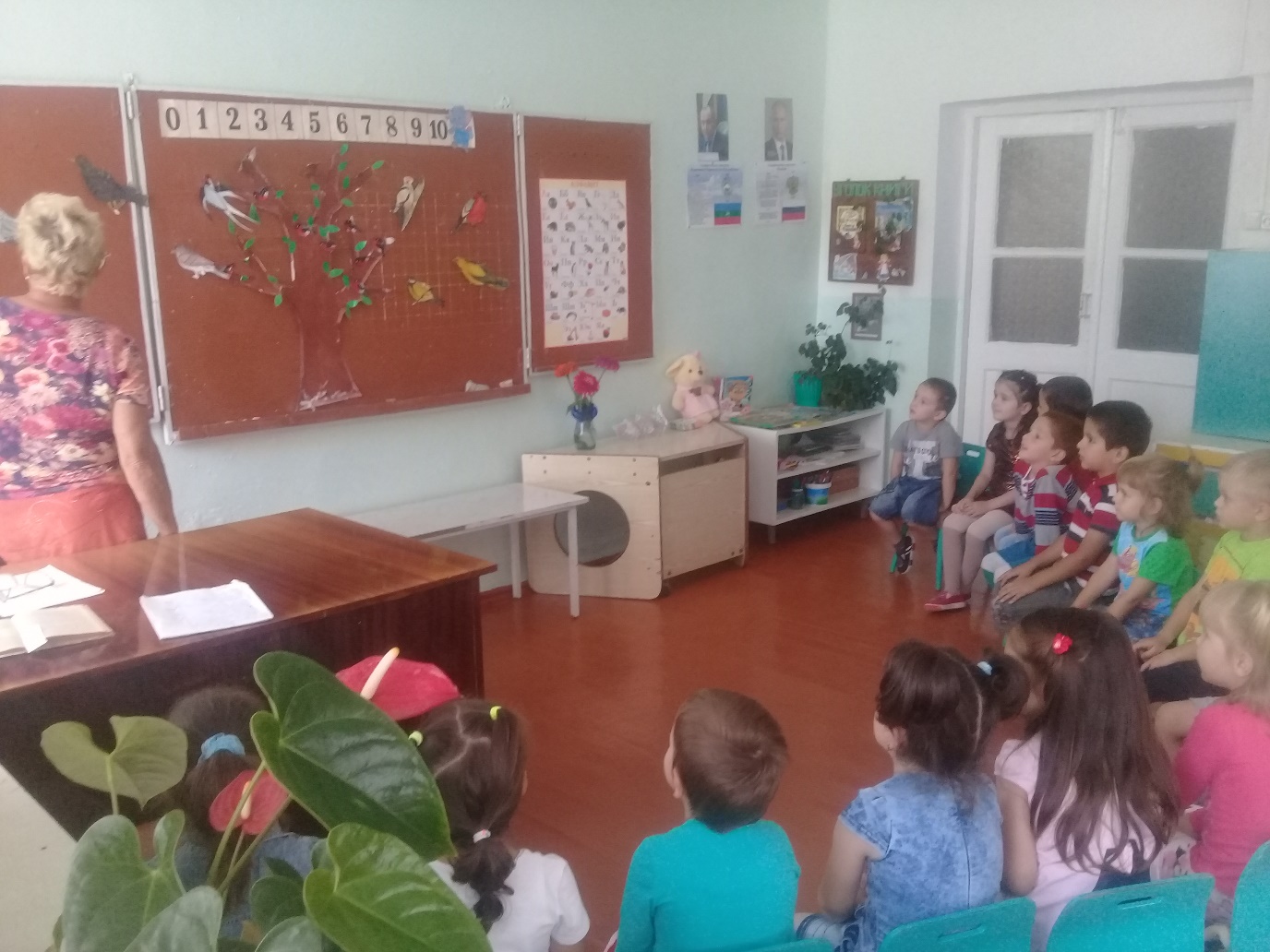 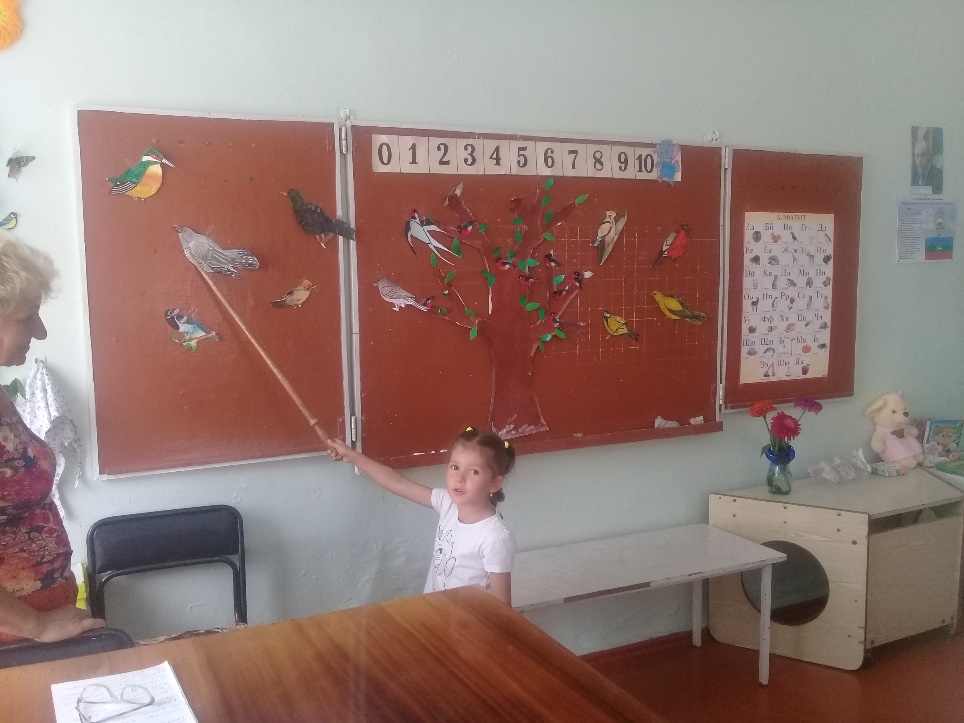 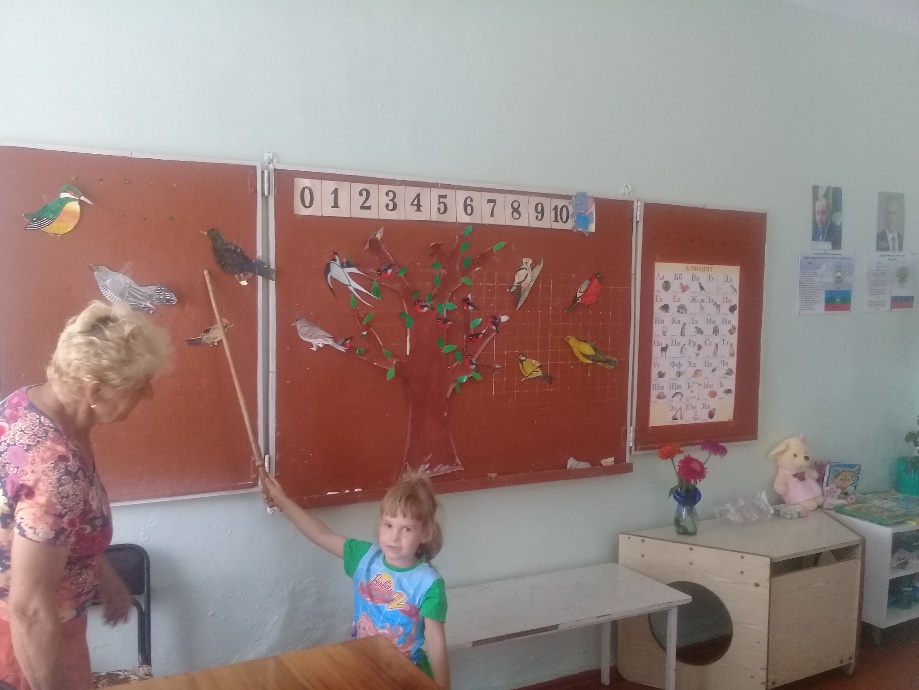 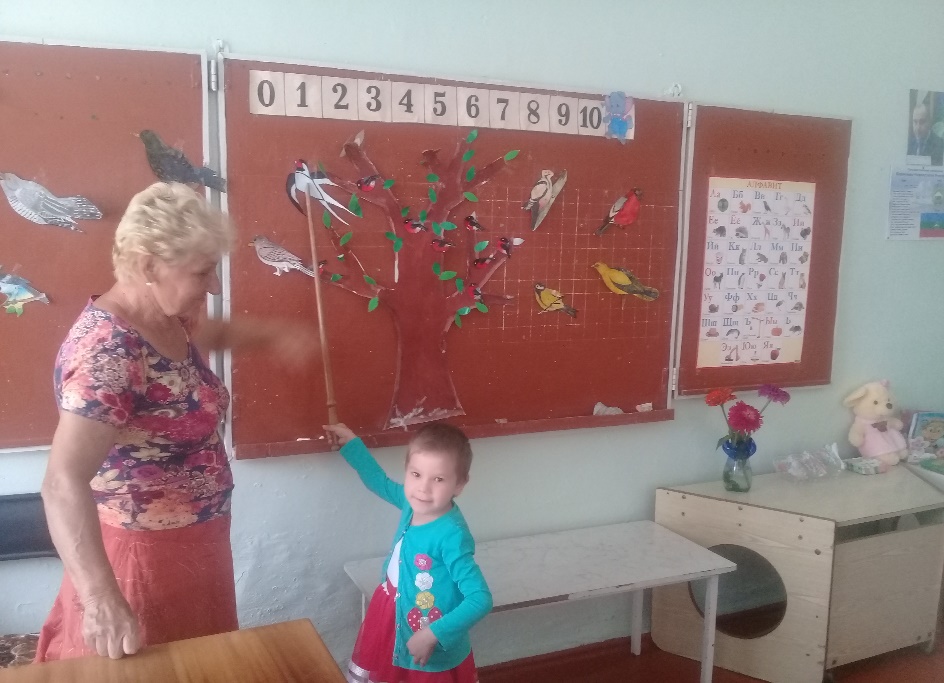 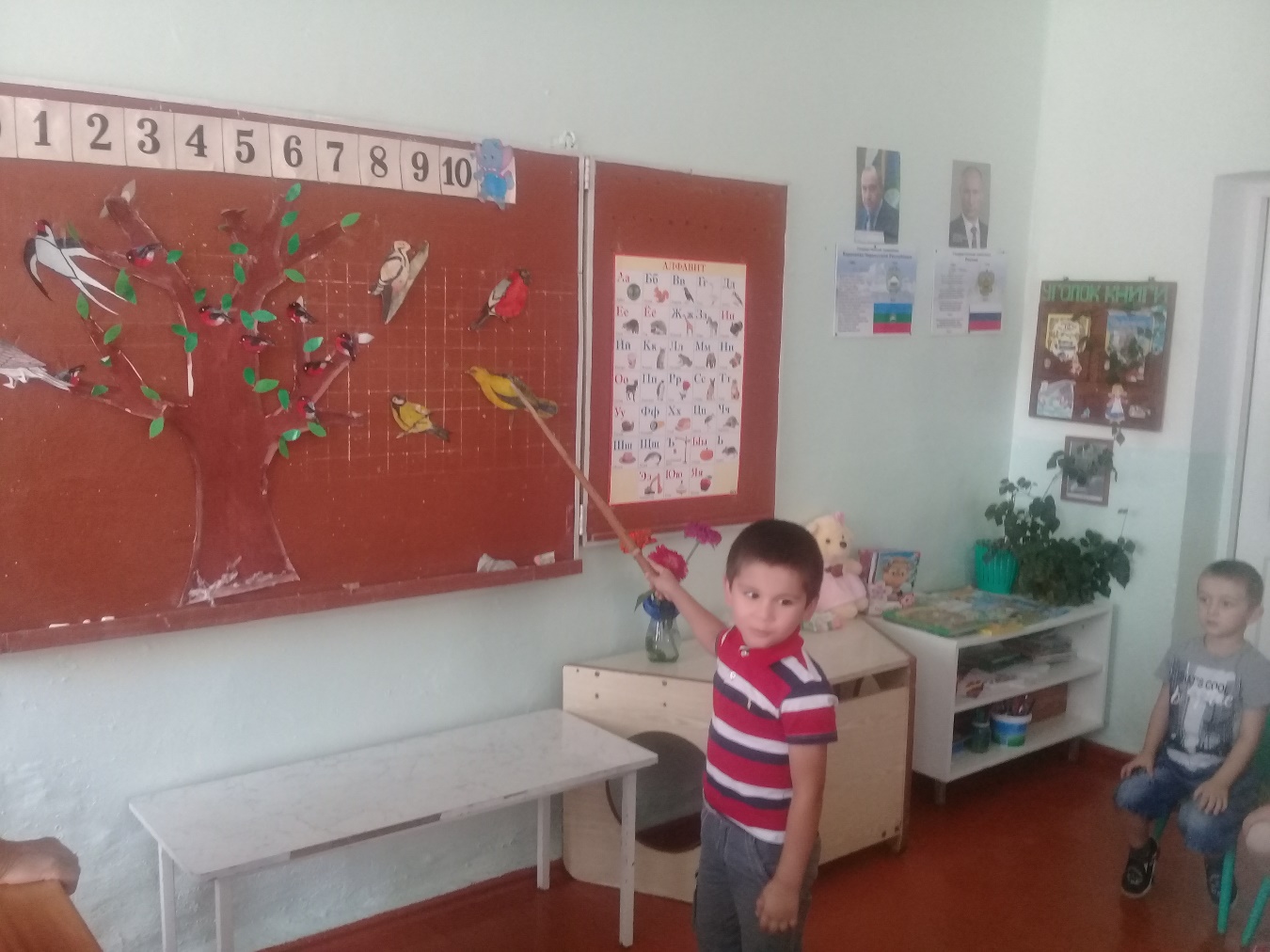 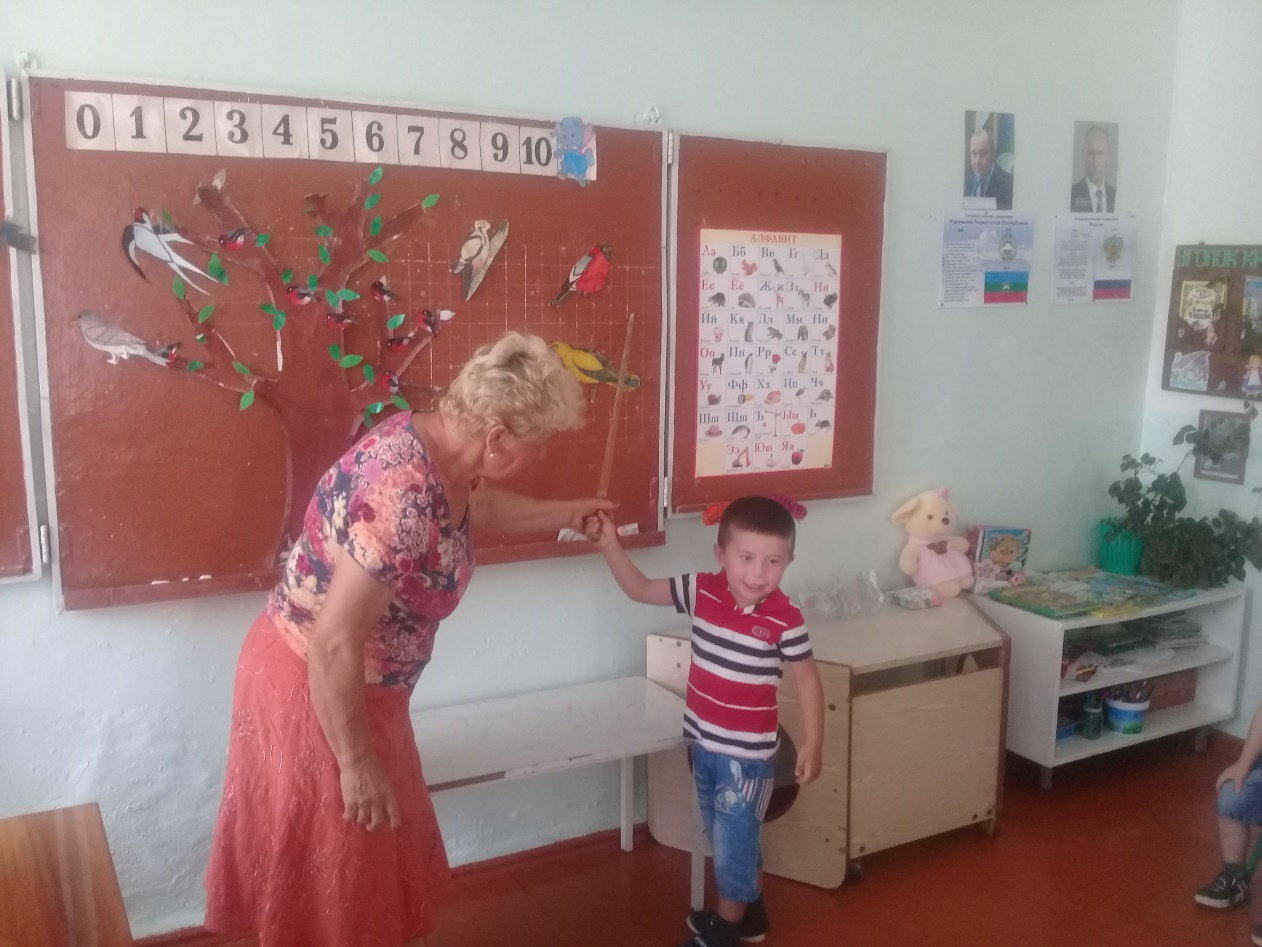 